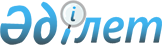 О внесении изменений в решение III сессии Карагандинского областного Маслихата от 25 декабря 2003 года N 36 "Об областном бюджете на 2004 год"Решение Х сессии Карагандинского областного Маслихата от 11 декабря 2004 года N 148. Зарегистрировано Департаментом юстиции Карагандинской области 15 декабря 2004 года за N 1655



      В соответствии с 
 Законом 
 Республики Казахстан от 1 апреля 1999 года N 357 "О бюджетной системе", 
 Законом 
 Республики Казахстан от 23 января 2001 года N 148 "О местном государственном управлении в Республике Казахстан" Карагандинский областной Маслихат РЕШИЛ:




      1. Внести в 
 решение 
 III сессии Карагандинского областного Маслихата от 25 декабря 2003 года N 36 "Об областном бюджете на 2004 год" (зарегистрировано в Реестре государственной регистрации нормативных правовых актов - 1365, опубликовано в газетах "Индустриальная Караганда" от 1 января 2004 года N 1 (19932), "Орталык Казахстан" от 1 января 2004 года N 1 (19.415), внесены изменения и дополнения 
 решением 
 IV сессии Карагандинского областного Маслихата от 12 февраля 2004 года N 69 "О внесении изменений и дополнений в решение III сессии Карагандинского областного Маслихата от 25 декабря 2003 года N 36 "Об областном бюджете на 2004 год", зарегистрировано в Реестре государственной регистрации нормативных правовых актов - 1419, 
 решением 
 V сессии Карагандинского областного Маслихата от 18 марта 2004 года N 76 "О внесении изменений и дополнений в решение III сессии Карагандинского областного Маслихата от 25 декабря 2003 года N 36 "Об областном бюджете на 2004 год" зарегистрировано в Реестре государственной регистрации нормативных правовых актов - 1449, 
 решением 
 VII сессии Карагандинского областного Маслихата от 3 июня 2004 года N 104 "О внесении изменений и дополнений в решение III сессии областного Маслихата от 25 декабря 2003 года N 36 "Об областном бюджете на 2004 год" зарегистрировано в Реестре государственной регистрации нормативных правовых актов - 1554, 
 решением 
 VIII сессии Карагандинского областного Маслихата от 1 июля 2004 года N 123 "О внесении изменений и дополнений в решение III сессии Карагандинского областного Маслихата от 25 декабря 2003 года N 36 "Об областном бюджете на 2004 год" зарегистрировано в Реестре государственной регистрации нормативных правовых актов - 1568, 
 решением 
 IX сессии Карагандинского областного Маслихата от 30 сентября 2004 года N 129 "О внесении изменений в решение III сессии Карагандинского областного Маслихата от 25 декабря 2003 года N 36 "Об областном бюджете на 2004 год" зарегистрировано в Реестре государственной регистрации нормативных правовых актов за N 1623) следующие изменения:



      1) в пункте 1:



      в подпункте 1):



      цифру "24944743" заменить цифрой "24948018";



      цифру "12554825" заменить цифрой "12352800";



      цифру "807328" заменить цифрой "799628";



      в подпункте 2):



      цифру "25447922" заменить цифрой "25451197";



      цифру "25029922" заменить цифрой "25033197";



      2) в пункте 5:



      цифру "2667210" заменить цифрой "2880210";



      цифру "775003" заменить цифрой "718003";



      цифру "1773585" заменить цифрой "2043585";



      3) в пункте 6:



      цифру "5902852" заменить цифрой "5970086";



      цифру "239739" заменить цифрой "248739";



      цифру "315095" заменить цифрой "316185";



      цифру "381902" заменить цифрой "407430";



      цифру "147359" заменить цифрой "150859";



      цифру "593418" заменить цифрой "621534";



      4) в пункте 17:



      цифру "232480" заменить цифрой "207480";



      цифру "30480" заменить цифрой "5480";



      5) приложение 1 к указанному решению изложить в редакции согласно приложению к настоящему решению.




      2. Настоящее решение вводится в действие с 1 января 2004 года.


      Председатель сессии




      Секретарь областного Маслихата





Приложение         



к решению X сессии      



областного Маслихата     



от 11 декабря 2004 года N 148



 




 


Областной бюджет на 2004 год



--------------------------------------------------------------



Категория  |   |                                    |  Сумма



   |Класс  |   |           Наименование             | (тысяч



   |   |Подкласс                                    |  тенге)



   |   |   |Специфика                               |



---|---|---|---|------------------------------------|---------



 1 | 2 | 3 | 4 |                5                   |   6



---|---|---|---|------------------------------------|---------



   |   |   |   |I. Поступления                      | 24948018



   |   |   |   |Доходы                              | 12352800



 1 |   |   |   |HАЛОГОВЫЕ ПОСТУПЛЕHИЯ               | 12254624



   | 03|   |   |Социальный налог                    | 11515516



   |   | 1 |   |Социальный налог                    | 11515516



   |   |   | 01|Социальный налог                    | 11515516



   | 05|   |   |Внутренние налоги на товары, работы |



   |   |   |   |и услуги                            |   739108



   |   | 2 |   |Акцизы                              |   251290



   |   |   | 01|Все виды спирта, произведенные на   |



   |   |   |   |территории Республики Казахстан     |     1082



   |   |   | 02|Водка, произведенная на территории  |



   |   |   |   |Республики Казахстан                |     4570



   |   |   | 03|Ликеро - водочные изделия и прочие  |



   |   |   |   |крепкоалкогольные напитки,          |



   |   |   |   |произведeнные на территории         |



   |   |   |   |Республики Казахстан                |      549



   |   |   | 04|Вина, произведенные на территории   |



   |   |   |   |Республики Казахстан                |     3700



   |   |   | 07|Пиво, произведенное на территории   |



   |   |   |   |Республики Казахстан                |   234281



   |   |   | 08|Слабоградусные ликeроводочные       |



   |   |   |   |изделия и прочие слабоалкогольные   |



   |   |   |   |напитки с объeмной долей этилового  |



   |   |   |   |спирта от 12 до 30 процентов,       |



   |   |   |   |произведeнные на территории         |



   |   |   |   |Республики Казахстан                |      901



   |   |   | 12|Винные напитки, произведенные на    |



   |   |   |   |территории Республики Казахстан     |     3483



   |   |   | 23|Игорный бизнес                      |     2724



   |   | 3 |   |Поступления за использование        |



   |   |   |   |природных и других ресурсов         |   487818



   |   |   | 16|Плата за загрязнение окружающей     |



   |   |   |   |среды                               |   487818



 2 |   |   |   |HЕHАЛОГОВЫЕ ПОСТУПЛЕHИЯ             |    98176



   | 01|   |   |Доходы от предпринимательской       |



   |   |   |   |деятельности и собственности        |    61890



   |   | 2 |   |Неналоговые поступления от          |



   |   |   |   |юридических лиц и финансовых        |



   |   |   |   |учреждений                          |    61890



   |   |   | 29|Поступления от аренды имущества     |



   |   |   |   |коммунальной собственности          |    61890



   | 02|   |   |Административные сборы и платежи,   |



   |   |   |   |доходы от некоммерческих и          |



   |   |   |   |сопутствующих продаж                |       36



   |   | 3 |   |Прочие платежи и доходы от          |



   |   |   |   |некоммерческих и сопутствующих      |



   |   |   |   |продаж                              |       36



   |   |   | 06|Поступления от реализации           |



   |   |   |   |бесхозяйного имущества, имущества,  |



   |   |   |   |безвозмездно перешедшего в          |



   |   |   |   |установленном порядке в коммунальную|



   |   |   |   |собственность, безнадзорных         |



   |   |   |   |животных, находок, а также          |



   |   |   |   |имущества, перешедшего по праву     |



   |   |   |   |наследования к государству          |       36



   | 03|   |   |Поступления по штрафам и санкциям   |     5832



   |   | 1 |   |Поступления по штрафам и санкциям   |     5832



   |   |   | 10|Штрафы за нарушение законодательства|



   |   |   |   |об охране окружающей среды          |     5832



   |   |   | 13|Прочие санкции и штрафы, взимаемые  |



   |   |   |   |государственными учреждениями,      |



   |   |   |   |финансируемыми из местного бюджета  |        0



   | 04|   |   |Вознаграждения (интересы) по        |



   |   |   |   |кредитам                            |    30295



   |   | 8 |   |Вознаграждения (интересы) по        |



   |   |   |   |кредитам, выданным из местного      |



   |   |   |   |бюджета юридическим лицам           |    30295



   |   |   | 01|Вознаграждения (интересы) по        |



   |   |   |   |кредитам, выданным для развития     |



   |   |   |   |малого предпринимательства          |     4397



   |   |   | 02|Вознаграждения (интересы) по        |



   |   |   |   |кредитам, выданным                  |



   |   |   |   |сельхозтоваропроизводителям         |    14732



   |   |   | 03|Вознаграждения (интересы) по        |



   |   |   |   |кредитам, выданным для поддержки и  |



   |   |   |   |развития отраслей экономики         |     8794



   |   |   | 05|Вознаграждения (интересы) по прочим |



   |   |   |   |кредитам                            |     2372



   | 05|   |   |Прочие неналоговые поступления      |      123



   |   | 1 |   |Прочие неналоговые поступления      |      123



   |   |   | 05|Средства, полученные от             |



   |   |   |   |природопользователей по искам о     |



   |   |   |   |возмещении вреда, средства от       |



   |   |   |   |реализации конфискованных орудий    |



   |   |   |   |охоты и рыболовства, незаконно      |



   |   |   |   |добытой продукции                   |       71



   |   |   | 10|Прочие неналоговые поступления в    |



   |   |   |   |местный бюджет                      |       52



 4 |   |   |   |ПОЛУЧЕННЫЕ ОФИЦИАЛЬНЫЕ ТРАНСФЕРТЫ   | 11795590



   | 01|   |   |Трансферты из нижестоящих органов   |



   |   |   |   |государственного управления         |  2880210



   |   | 3 |   |Трансферты из районных (городских)  |



   |   |   |   |бюджетов                            |  2880210



   |   |   | 03|Бюджетное изъятие из районных       |



   |   |   |   |(городских) бюджетов                |  2880210



   | 02|   |   |Трансферты из вышестоящих органов   |



   |   |   |   |государственного управления         |  8915380



   |   | 1 |   |Трансферты из республиканского      |



   |   |   |   |бюджета                             |  8915380



   |   |   | 01|Текущие                             |  1013206



   |   |   | 03|Субвенции                           |  6998424



   |   |   | 04|Целевые инвестиционные трансферты   |   903750



 5 |   |   |   |Возврат кредитов                    |   799628



   | 01|   |   |Возврат внутренних кредитов         |   799628



   |   | 6 |   |Возврат кредитов, выданных из       |



   |   |   |   |местного бюджета юридическим лицам  |   747628



   |   |   | 02|Возврат кредитов, выданных для      |



   |   |   |   |развития малого предпринимательства |    56902



   |   |   | 03|Возврат кредитов, выданных          |



   |   |   |   |сельхозтоваропроизводителям         |   400319



   |   |   | 04|Возврат кредитов, выданных для      |



   |   |   |   |поддержки и развития отраслей       |



   |   |   |   |экономики                           |   274316



   |   |   | 06|Возврат прочих кредитов             |    16091



   |   | 7 |   |Возврат местными исполнительными    |



   |   |   |   |органами районов, городов кредитов, |



   |   |   |   |выданных их областного бюджета      |    52000



   |   |   | 01|Возврат кредитов, выданных на       |



   |   |   |   |покрытие кассового разрыва          |    52000



--------------------------------------------------------------

--------------------------------------------------------------



Функциональная группа         Наименование          |  Сумма



   |Подфункция                                      | (тысяч



   |   |Администратор бюджетных программ            |  тенге)



   |   |Программа                                   |     



---|---|---|---|------------------------------------|---------



 1 | 2 | 3 | 4 |                5                   |    6



---|---|---|---|------------------------------------|---------



   |   |   |   |II. Расходы                         | 25451197



   |   |   |   |Затраты                             | 25033197



 01|   |   |   |Государственные услуги общего       |



   |   |   |   |характера                           |   685579



   | 1 |   |   |Представительные, исполнительные и  |



   |   |   |   |другие органы, выполняющие общие    |



   |   |   |   |функции государственного управления |   255783



   |   |103|   |Аппарат маслихата                   |    24272



   |   |   |001|Обеспечение деятельности маслихата  |    24272



   |   |105|   |Аппарат акима                       |   231511



   |   |   |001|Обеспечение деятельности акима      |   231511



   | 2 |   |   |Финансовая деятельность             |   429796



   |   |105|   |Аппарат акима                       |    33918



   |   |   |003|Организация и обеспечение сбора     |



   |   |   |   |местных налогов и работы по выдаче  |



   |   |   |   |разовых талонов на рынках           |    33918



   |   |259|   |Исполнительный орган коммунальной   |



   |   |   |   |собственности, финансируемый из     |



   |   |   |   |местного бюджета                    |    53601



   |   |   |001|Обеспечение деятельности            |



   |   |   |   |исполнительного органа коммунальной |



   |   |   |   |собственности, финансируемого из    |



   |   |   |   |местного бюджета                    |    35382



   |   |   |002|Организация приватизации            |



   |   |   |   |коммунальной собственности          |     7019



   |   |   |005|Учет, хранение, оценка и реализация |



   |   |   |   |имущества, поступившего в           |



   |   |   |   |коммунальную собственность          |    11200



   |   |260|   |Исполнительный орган финансов,      |



   |   |   |   |финансируемый из местного бюджета   |   342277



   |   |   |001|Обеспечение деятельности            |



   |   |   |   |исполнительного органа финансов,    |



   |   |   |   |финансируемого из местного бюджета  |   327970



   |   |   |002|Создание информационных систем      |



   |   |   |   |органов финансов                    |     4343



   |   |   |009|Обеспечение оценки имущества для    |



   |   |   |   |налогообложения                     |     9964



 2 |   |   |   |Оборона                             |   860085



   | 1 |   |   |Военные нужды                       |    12899



   |   |105|   |Аппарат акима                       |    12899



   |   |   |004|Мероприятия по приписке и призыву на|



   |   |   |   |военную службу                      |    12899



   | 2 |   |   |Организация работы по чрезвычайным  |



   |   |   |   |ситуациям                           |   847186



   |   |105|   |Аппарат акима                       |   847186



   |   |   |005|Мероприятия по мобилизационной      |



   |   |   |   |подготовке на местном уровне        |    23487



   |   |   |006|Ликвидация чрезвычайных ситуаций на |



   |   |   |   |местном уровне                      |   823699



 3 |   |   |   |Общественный порядок и безопасность |   907685



   | 1 |   |   |Правоохранительная деятельность     |   907685



   |   |251|   |Исполнительный орган внутренних дел,|



   |   |   |   |финансируемый из местного бюджета   |   808546



   |   |   |001|Обеспечение деятельности            |



   |   |   |   |исполнительного органа внутренних   |



   |   |   |   |дел, финансируемого из местного     |



   |   |   |   |бюджета                             |   749934



   |   |   |002|Охрана общественного порядка и      |



   |   |   |   |обеспечение общественной            |



   |   |   |   |безопасности на местном уровне      |     8612



   |   |   |004|Развитие объектов органов внутренних|



   |   |   |   |дел                                 |    50000



   |   |274|   |Исполнительный орган жилищно -      |



   |   |   |   |коммунального, дорожного хозяйства  |



   |   |   |   |и транспорта, финансируемый из      |



   |   |   |   |местного бюджета                    |    99139



   |   |   |003|Эксплуатация оборудования и средств |



   |   |   |   |по регулированию дорожного движения |



   |   |   |   |в населенных пунктах                |    99139



 4 |   |   |   |Образование                         |  2281291



   | 2 |   |   |Начальное общее, основное общее,    |



   |   |   |   |среднее общее образование           |  1063359



   |   |263|   |Исполнительный орган образования,   |



   |   |   |   |культуры, спорта и туризма,         |



   |   |   |   |финансируемый из местного бюджета   |  1063359



   |   |   |004|Общеобразовательное обучение на     |



   |   |   |   |местном уровне                      |   625532



   |   |   |005|Информатизация системы среднего     |



   |   |   |   |образования на местном уровне       |     5815



   |   |   |006|Приобретение и доставка учебников   |



   |   |   |   |для обновления библиотечных фондов  |



   |   |   |   |государственных учреждений среднего |



   |   |   |   |образования                         |     9938



   |   |   |008|Дополнительное образование для детей|



   |   |   |   |и юношества на местном уровне       |   419417



   |   |   |009|Проведение школьных олимпиад на     |



   |   |   |   |местном уровне                      |     2657



   | 3 |   |   |Начальное профессиональное          |



   |   |   |   |образование                         |   506805



   |   |263|   |Исполнительный орган образования,   |



   |   |   |   |культуры, спорта и туризма,         |



   |   |   |   |финансируемый из местного бюджета   |   506805



   |   |   |011|Начальное профессиональное          |



   |   |   |   |образование на местном уровне       |   506805



   | 4 |   |   |Среднее профессиональное образование|   370937



   |   |254|   |Исполнительный орган                |



   |   |   |   |здравоохранения, финансируемый из   |



   |   |   |   |местного бюджета                    |    17757



   |   |   |002|Подготовка специалистов со средним  |



   |   |   |   |профессиональным образованием на    |



   |   |   |   |местном уровне                      |    17757



   |   |263|   |Исполнительный орган образования,   |



   |   |   |   |культуры, спорта и туризма,         |



   |   |   |   |финансируемый из местного бюджета   |   353180



   |   |   |012|Подготовка специалистов со средним  |



   |   |   |   |профессиональным образованием на    |



   |   |   |   |местном уровне                      |   353180



   | 5 |   |   |Дополнительное профессиональное     |



   |   |   |   |образование                         |    46922



   |   |251|   |Исполнительный орган внутренних дел,|



   |   |   |   |финансируемый из местного бюджета   |    21144



   |   |   |007|Повышение квалификации и            |



   |   |   |   |переподготовка кадров органов       |



   |   |   |   |внутренних дел                      |    21144



   |   |263|   |Исполнительный орган образования,   |



   |   |   |   |культуры, спорта и туризма,         |



   |   |   |   |финансируемый из местного бюджета   |    25778



   |   |   |013|Повышение квалификации и            |



   |   |   |   |переподготовка кадров               |



   |   |   |   |государственных учреждений          |    25778



   | 9 |   |   |Прочие услуги в области образования |   293268



   |   |263|   |Исполнительный орган образования,   |



   |   |   |   |культуры, спорта и туризма,         |



   |   |   |   |финансируемый из местного бюджета   |   293268



   |   |   |014|Оказание психолого - медико -       |



   |   |   |   |педагогической консультативной      |



   |   |   |   |помощи населению по обследованию    |



   |   |   |   |психического здоровья детей и       |



   |   |   |   |подростков                          |     2344



   |   |   |015|Реабилитация и социальная адаптация |



   |   |   |   |детей и подростков с проблемами в   |



   |   |   |   |развитии                            |    12424



   |   |   |016|Развитие объектов образования       |   278500



 5 |   |   |   |Здравоохранение                     |  6004209



   | 1 |   |   |Больницы широкого профиля           |  2110051



   |   |254|   |Исполнительный орган                |



   |   |   |   |здравоохранения, финансируемый из   |



   |   |   |   |местного бюджета                    |  2110051



   |   |   |004|Оказание стационарной медицинской   |



   |   |   |   |помощи по направлению специалистов  |



   |   |   |   |первичной медико-санитарной помощи и|



   |   |   |   |организаций здравоохранения         |  2110051



   | 2 |   |   |Охрана здоровья населения           |   389819



   |   |254|   |Исполнительный орган                |



   |   |   |   |здравоохранения, финансируемый из   |



   |   |   |   |местного бюджета                    |   151984



   |   |   |005|Производство крови (заменителей) на |



   |   |   |   |местном уровне                      |    53372



   |   |   |006|Охрана материнства и детства        |    92642



   |   |   |007|Пропаганда здорового образа жизни   |



   |   |   |   |на местном уровне                   |     5970



   |   |278|   |Исполнительный орган санитарно -    |



   |   |   |   |эпидемиологического надзора,        |



   |   |   |   |финансируемый из местного бюджета   |   237835



   |   |   |001|Обеспечение деятельности            |



   |   |   |   |исполнительного органа санитарно -  |



   |   |   |   |эпидемиологического надзора,        |



   |   |   |   |финансируемого из местного бюджета  |    44904



   |   |   |002|Обеспечение санитарно -             |



   |   |   |   |эпидемиологического благополучия    |   192279



   |   |   |003|Борьба с эпидемиями на местном      |



   |   |   |   |уровне                              |      652



   | 3 |   |   |Специализированная медицинская      |



   |   |   |   |помощь                              |  1689008



   |   |254|   |Исполнительный орган                |



   |   |   |   |здравоохранения, финансируемый из   |



   |   |   |   |местного бюджета                    |  1689008



   |   |   |008|Оказание медицинской помощи лицам,  |



   |   |   |   |страдающим социально - значимыми    |



   |   |   |   |заболеваниями и заболеваниями,      |



   |   |   |   |представляющими опасность для       |



   |   |   |   |окружающих                          |  1689008



   | 4 |   |   |Поликлиники                         |   782353



   |   |254|   |Исполнительный орган                |



   |   |   |   |здравоохранения, финансируемый из   |



   |   |   |   |местного бюджета                    |   782353



   |   |   |009|Оказание первичной медико-санитарной|



   |   |   |   |помощи населению                    |   782353



   | 5 |   |   |Другие виды медицинской помощи      |   314956



   |   |251|   |Исполнительный орган внутренних дел,|



   |   |   |   |финансируемый из местного бюджета   |    65445



   |   |   |009|Оказание стационарной медицинской   |



   |   |   |   |помощи сотрудникам органов          |



   |   |   |   |внутренних дел, членам их семей     |    65445



   |   |254|   |Исполнительный орган                |



   |   |   |   |здравоохранения, финансируемый из   |



   |   |   |   |местного бюджета                    |   249511



   |   |   |010|Оказание скорой и неотложной помощи |   231537



   |   |   |012|Оказание медицинской помощи         |



   |   |   |   |населению в чрезвычайных ситуациях  |    17974



   | 9 |   |   |Прочие услуги в области             |



   |   |   |   |здравоохранения                     |   718022



   |   |254|   |Исполнительный орган                |



   |   |   |   |здравоохранения, финансируемый из   |



   |   |   |   |местного бюджета                    |   718022



   |   |   |001|Обеспечение деятельности            |



   |   |   |   |исполнительного органа              |



   |   |   |   |здравоохранения, финансируемого из  |



   |   |   |   |местного бюджета                    |    26431



   |   |   |014|Обеспечение специализированными     |



   |   |   |   |продуктами детского и лечебного     |



   |   |   |   |питания отдельных категорий граждан |    32171



   |   |   |015|Проведение паталогоанатомического   |



   |   |   |   |вскрытия                            |     1000



   |   |   |016|Обеспечение лекарственными          |



   |   |   |   |средствами населения по видам       |



   |   |   |   |заболеваний на местном уровне       |   211920



   |   |   |017|Развитие объектов здравоохранения   |   409500



   |   |   |018|Создание информационных систем      |



   |   |   |   |здравоохранения                     |    37000



 6 |   |   |   |Социальное обеспечение и социальная |



   |   |   |   |помощь                              |  2738111



   | 1 |   |   |Социальное обеспечение              |  1759700



   |   |258|   |Исполнительный орган труда и        |



   |   |   |   |социальной защиты населения,        |



   |   |   |   |финансируемый из местного бюджета   |  1539684



   |   |   |008|Специальные государственные пособия |  1124886



   |   |   |009|Социальное обеспечение престарелых  |



   |   |   |   |и инвалидов общего типа             |   414798



   |   |263|   |Исполнительный орган образования,   |



   |   |   |   |культуры, спорта и туризма,         |



   |   |   |   |финансируемый из местного бюджета   |   220016



   |   |   |018|Социальное обеспечение детей        |   220016



   | 2 |   |   |Социальная помощь                   |   906651



   |   |258|   |Исполнительный орган труда и        |



   |   |   |   |социальной защиты населения,        |



   |   |   |   |финансируемый из местного бюджета   |   254193



   |   |   |015|Социальные выплаты отдельным        |



   |   |   |   |категориям граждан по решению       |



   |   |   |   |местных представительных органов    |   249114



   |   |   |016|Социальная поддержка инвалидов на   |



   |   |   |   |местном уровне                      |     5079



   |   |263|   |Исполнительный орган образования,   |



   |   |   |   |культуры, спорта и туризма,         |



   |   |   |   |финансируемый из местного бюджета   |   652458



   |   |   |019|Социальная поддержка обучающихся и  |



   |   |   |   |воспитанников организаций           |



   |   |   |   |образования очной формы обучения    |   652458



   | 9 |   |   |Прочие услуги в области социальной  |



   |   |   |   |помощи и социального обеспечения    |    71760



   |   |258|   |Исполнительный орган труда и        |



   |   |   |   |социальной защиты населения,        |



   |   |   |   |финансируемый из местного бюджета   |    71760



   |   |   |001|Обеспечение деятельности            |



   |   |   |   |исполнительного органа труда и      |



   |   |   |   |социальной защиты населения,        |



   |   |   |   |финансируемого из местного бюджета  |    62739



   |   |   |002|Оплата услуг по зачислению, выплате |



   |   |   |   |и доставке пособий и других         |



   |   |   |   |социальных выплат                   |     9021



 7 |   |   |   |Жилищно-коммунальное хозяйство      |   485073



   | 3 |   |   |Водоснабжение                       |   485073



   |   |274|   |Исполнительный орган жилищно -      |



   |   |   |   |коммунального, дорожного хозяйства и|



   |   |   |   |транспорта, финансируемый из        |



   |   |   |   |местного бюджета                    |   485073



   |   |   |014|Функционирование системы            |



   |   |   |   |водоснабжения и водоотведения       |   268668



   |   |   |015|Развитие системы водоснабжения      |   216405



 8 |   |   |   |Культура, спорт, туризм и           |



   |   |   |   |информационное пространство         |   793661



   | 1 |   |   |Деятельность в области культуры     |   456302



   |   |263|   |Исполнительный орган образования,   |



   |   |   |   |культуры, спорта и туризма,         |



   |   |   |   |финансируемый из местного бюджета   |   456302



   |   |   |020|Обеспечение культурного досуга      |



   |   |   |   |населения на местном уровне         |   398175



   |   |   |022|Хранение историко - культурных      |



   |   |   |   |ценностей на местном уровне         |    38127



   |   |   |023|Сохранение исторического и          |



   |   |   |   |культурного наследия, содействие    |



   |   |   |   |развитию исторических, национальных |



   |   |   |   |и культурных традиций и обычаев     |



   |   |   |   |населения                           |    20000



   | 2 |   |   |Спорт и туризм                      |    73072



   |   |263|   |Исполнительный орган образования,   |



   |   |   |   |культуры, спорта и туризма,         |



   |   |   |   |финансируемый из местного бюджета   |    73072



   |   |   |026|Проведение спортивных мероприятий на|



   |   |   |   |местном уровне                      |    68072



   |   |   |027|Мероприятия по туристской           |



   |   |   |   |деятельности на местном уровне      |     5000



   | 3 |   |   |Информационное пространство         |   234247



   |   |261|   |Исполнительный орган управления     |



   |   |   |   |архивами, финансируемый из местного |



   |   |   |   |бюджета                             |    48517



   |   |   |001|Обеспечение деятельности            |



   |   |   |   |исполнительного органа управления   |



   |   |   |   |архивами, финансируемого из местного|



   |   |   |   |бюджета                             |     8547



   |   |   |002|Обеспечение сохранности архивного   |



   |   |   |   |фонда, печатных изданий и их        |



   |   |   |   |специальное использование на местном|



   |   |   |   |уровне                              |    39970



   |   |263|   |Исполнительный орган образования,   |



   |   |   |   |культуры, спорта и туризма,         |



   |   |   |   |финансируемый из местного бюджета   |    86575



   |   |   |029|Обеспечение общедоступности         |



   |   |   |   |информации на местном уровне        |    86575



   |   |264|   |Исполнительный орган анализа        |



   |   |   |   |общественных отношений и внутренней |



   |   |   |   |политики, финансируемый из местного |



   |   |   |   |бюджета                             |    99155



   |   |   |004|Проведение государственной          |



   |   |   |   |информационной политики на местном  |



   |   |   |   |уровне                              |    90814



   |   |   |005|Развитие государственного и других  |



   |   |   |   |языков                              |     4500



   |   |   |006|Участие в проведении государственной|



   |   |   |   |политики по обеспечению             |



   |   |   |   |внутриполитической стабильности     |     3841



   | 9 |   |   |Прочие услуги по организации        |



   |   |   |   |культуры, спорта и информационного  |



   |   |   |   |пространства                        |    30040



   |   |264|   |Исполнительный орган анализа        |



   |   |   |   |общественных отношений и внутренней |



   |   |   |   |политики, финансируемый из местного |



   |   |   |   |бюджета                             |    30040



   |   |   |001|Обеспечение деятельности            |



   |   |   |   |исполнительного органа анализа      |



   |   |   |   |общественных отношений и внутренней |



   |   |   |   |политики, финансируемого из местного|



   |   |   |   |бюджета                             |    22220



   |   |   |002|Проведение региональной молодежной  |



   |   |   |   |политики                            |     7820



 10|   |   |   |Сельское, водное, лесное, рыбное    |



   |   |   |   |хозяйство и охрана окружающей среды |   421243



   | 1 |   |   |Сельское хозяйство                  |     7141



   |   |257|   |Исполнительный орган сельского      |



   |   |   |   |хозяйства, по охране лесов и        |



   |   |   |   |животного мира, финансируемый из    |



   |   |   |   |местного бюджета                    |     7141



   |   |   |007|Выплата комиссионных вознаграждений |



   |   |   |   |банкам второго уровня за размещение |



   |   |   |   |кредита на весенне - полевые и      |



   |   |   |   |уборочные работы                    |     7141



   | 3 |   |   |Лесное хозяйство                    |    86002



   |   |257|   |Исполнительный орган сельского      |



   |   |   |   |хозяйства, по охране лесов и        |



   |   |   |   |животного мира, финансируемый из    |



   |   |   |   |местного бюджета                    |    86002



   |   |   |013|Охрана лесов и животного мира       |    86002



   | 5 |   |   |Охрана окружающей среды             |   291921



   |   |256|   |Исполнительный орган по             |



   |   |   |   |природопользованию и охране         |



   |   |   |   |окружающей среды, финансируемый из  |



   |   |   |   |местного бюджета                    |   291921



   |   |   |001|Обеспечение деятельности            |



   |   |   |   |исполнительного органа по           |



   |   |   |   |природопользованию и охране         |



   |   |   |   |окружающей среды, финансируемого из |



   |   |   |   |местного бюджета                    |     9131



   |   |   |002|Проведение мероприятий по охране    |



   |   |   |   |окружающей среды на местном уровне  |   113500



   |   |   |003|Развитие охраны окружающей среды    |   153400



   |   |   |004|Содержание особо охраняемых         |



   |   |   |   |природных территорий на местном     |



   |   |   |   |уровне                              |    15890



   | 9 |   |   |Прочие услуги в области сельского,  |



   |   |   |   |водного, лесного, рыбного хозяйства |



   |   |   |   |и охраны окружающей среды           |    36179



   |   |257|   |Исполнительный орган сельского      |



   |   |   |   |хозяйства, по охране лесов и        |



   |   |   |   |животного мира, финансируемый из    |



   |   |   |   |местного бюджета                    |    36179



   |   |   |001|Обеспечение деятельности            |



   |   |   |   |исполнительного органа сельского    |



   |   |   |   |хозяйства, по охране лесов и        |



   |   |   |   |животного мира, финансируемого из   |



   |   |   |   |местного бюджета                    |    35193



   |   |   |003|Проведение процедур банкротства     |



   |   |   |   |сельскохозяйственных организаций,   |



   |   |   |   |не находящихся в республиканской    |



   |   |   |   |собственности                       |      986



 12|   |   |   |Транспорт и связь                   |  1279371



   | 1 |   |   |Автомобильный транспорт             |   895420



   |   |274|   |Исполнительный орган жилищно -      |



   |   |   |   |коммунального, дорожного хозяйства и|



   |   |   |   |транспорта, финансируемый из        |



   |   |   |   |местного бюджета                    |   895420



   |   |   |025|Развитие транспортной инфраструктуры|   336800



   |   |   |026|Обеспечение функционирования        |



   |   |   |   |автомобильных дорог местного        |



   |   |   |   |значения, улиц городов и иных       |



   |   |   |   |населeнных пунктов                  |   558620



   | 9 |   |   |Прочие услуги в сфере транспорта и  |



   |   |   |   |связи                               |   383951



   |   |274|   |Исполнительный орган жилищно -      |



   |   |   |   |коммунального, дорожного хозяйства  |



   |   |   |   |и транспорта, финансируемый из      |



   |   |   |   |местного бюджета                    |   383951



   |   |   |024|Организация пассажирского           |



   |   |   |   |транспортного сообщения             |   383951



 13|   |   |   |Прочие                              |   523132



   | 3 |   |   |Поддержка предпринимательской       |



   |   |   |   |деятельности и защита конкуренции   |     7082



   |   |272|   |Исполнительный орган экономики,     |



   |   |   |   |поддержки малого и среднего бизнеса,|



   |   |   |   |государственных закупок,            |



   |   |   |   |финансируемый из местного бюджета   |     7082



   |   |   |002|Организация поддержки малого        |



   |   |   |   |предпринимательства на местном      |



   |   |   |   |уровне                              |     7082



   | 9 |   |   |Прочие                              |   516050



   |   |105|   |Аппарат акима                       |   212480



   |   |   |010|Резерв местного исполнительного     |



   |   |   |   |органа по выполнению обязательств   |



   |   |   |   |местных исполнительных органов по   |



   |   |   |   |решениям судов                      |     5480



   |   |   |011|Резерв местного исполнительного     |



   |   |   |   |органа для ликвидации чрезвычайных  |



   |   |   |   |ситуаций природного и техногенного  |



   |   |   |   |характера и иных непредвиденных     |



   |   |   |   |расходов                            |   150000



   |   |   |012|Представительские затраты           |     5000



   |   |   |015|Специальный резерв местного         |



   |   |   |   |исполнительного органа области для  |



   |   |   |   |кредитования нижестоящих бюджетов на|



   |   |   |   |покрытие кассового разрыва          |    52000



   |   |263|   |Исполнительный орган образования,   |



   |   |   |   |культуры, спорта и туризма,         |



   |   |   |   |финансируемый из местного бюджета   |    59088



   |   |   |001|Обеспечение деятельности            |



   |   |   |   |исполнительного органа образования, |



   |   |   |   |культуры, спорта и туризма,         |



   |   |   |   |финансируемого из местного бюджета  |    59088



   |   |272|   |Исполнительный орган экономики,     |



   |   |   |   |поддержки малого и среднего бизнеса,|



   |   |   |   |государственных закупок,            |



   |   |   |   |финансируемый из местного бюджета   |   186762



   |   |   |001|Обеспечение деятельности            |



   |   |   |   |исполнительного органа экономики,   |



   |   |   |   |поддержки малого и среднего бизнеса,|



   |   |   |   |государственных закупок,            |



   |   |   |   |финансируемого из местного бюджета  |    55672



   |   |   |004|Поддержка инновационной деятельности|   100000



   |   |   |008|Разработка и экспертиза технико -   |



   |   |   |   |экономических обоснований местных   |



   |   |   |   |инвестиционнных проектов            |    31090



   |   |273|   |Исполнительный орган инфраструктуры |



   |   |   |   |и строительства, финансируемый из   |



   |   |   |   |местного бюджета                    |    29996



   |   |   |001|Обеспечение деятельности            |



   |   |   |   |исполнительного органа              |



   |   |   |   |инфраструктуры и строительства,     |



   |   |   |   |финансируемого из местного бюджета  |    29496



   |   |   |003|Создание информационных систем      |



   |   |   |   |органов инфраструктуры и            |



   |   |   |   |строительства                       |      500



   |   |274|   |Исполнительный орган жилищно -      |



   |   |   |   |коммунального, дорожного хозяйства и|



   |   |   |   |транспорта, финансируемый из        |



   |   |   |   |местного бюджета                    |    27724



   |   |   |001|Обеспечение деятельности            |



   |   |   |   |исполнительного органа жилищно -    |



   |   |   |   |коммунального, дорожного хозяйства и|



   |   |   |   |транспорта, финансируемого из       |



   |   |   |   |местного бюджета                    |    27395



   |   |   |002|Создание информационных систем      |



   |   |   |   |органов жилищно - коммунального,    |



   |   |   |   |дорожного хозяйства и транспорта    |      329



 15|   |   |   |Официальные трансферты              |  8053757



   | 1 |   |   |Официальные трансферты              |  8053757



   |   |260|   |Исполнительный орган финансов,      |



   |   |   |   |финансируемый из местного бюджета   |  8053757



   |   |   |003|Трансферты из местных бюджетов      |  2083671



   |   |   |005|Субвенции                           |  5970086



   |   |   |   |Кредиты                             |   418000



 10|   |   |   |Сельское, водное, лесное, рыбное    |



   |   |   |   |хозяйство и охрана окружающей среды |   403000



   | 1 |   |   |Сельское хозяйство                  |   403000



   |   |257|   |Исполнительный орган сельского      |



   |   |   |   |хозяйства, по охране лесов и        |



   |   |   |   |животного мира, финансируемый из    |



   |   |   |   |местного бюджета                    |   403000



   |   |   |009|Кредитование                        |



   |   |   |   |сельхозтоваропроизводителей         |   133000



   |   |   |010|Кредитование сельскохозяйственных   |



   |   |   |   |товаропроизводителей на проведение  |



   |   |   |   |весенне - полевых и уборочных работ |   270000



 13|   |   |   |Прочие                              |    15000



   | 9 |   |   |Прочие                              |    15000



   |   |272|   |Исполнительный орган экономики,     |



   |   |   |   |поддержки малого и среднего бизнеса,|



   |   |   |   |государственных закупок,            |



   |   |   |   |финансируемый из местного бюджета   |    15000



   |   |   |006|Кредитование для поддержки и        |



   |   |   |   |развития отраслей экономики         |    15000



   |   |   |   |III. Дефицит (профицит) бюджета     |  -503179



   |   |   |   |IV. Финансирование дефицита         |



   |   |   |   |(использование профицита) бюджета   |   503179



   |   |   |   |Поступление                         |   737300



 6 |   |   |   |Общее финансирование                |   737300



   | 1 |   |   |Внутреннее финансирование           |   647300



   |   | 6 |   |Прочее внутреннее финансирование    |   647300



   |   |   | 1 |Кредиты из республиканского бюджета |   647300



   | 03|   |   |Прочее финансирование               |    90000



   |   | 1 |   |Поступление от приватизации объектов|



   |   |   |   |государственной собственности       |    90000



   |   |   | 02|Поступление от приватизации объектов|



   |   |   |   |коммунальной собственности          |    90000



   |   |   |   |Погашение                           |   270000



 16|   |   |   |Финансирование                      |   270000



   | 1 |   |   |Погашение основного долга           |   270000



   |   |260|   |Исполнительный орган финансов,      |



   |   |   |   |финансируемый из местного бюджета   |   270000



   |   |   |006|Погашение долга местного            |



   |   |   |   |исполнительного органа              |   270000



 7 |   |   |   |Движение остатков бюджетных средств |    35879



   | 01|   |   |Остатки бюджетных средств           |    35879



   |   | 1 |   |Свободные остатки бюджетных средств |



   |   |   |   |на начало финансового года          |    35879



   |   |   | 02|Свободные остатки бюджетных средств |



   |   |   |   |на начало финансового года,         |



   |   |   |   |направляемые на финансирование      |



   |   |   |   |дефицита бюджета                    |    35879



--------------------------------------------------------------

					© 2012. РГП на ПХВ «Институт законодательства и правовой информации Республики Казахстан» Министерства юстиции Республики Казахстан
				